 Mrs. Meaker’s First Grade Class 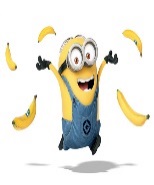 Kalem AustinEmery BannerLogan BauerJoy BertelsenBenjamin EstepRebekah FernandezJ’yana FieldsJude GageMadison HendrixGriffin JabkiewiczAryan MehtaRory ParkerBenjamin StatonEvelyn StokesSavannah TagsoldDavid Trout